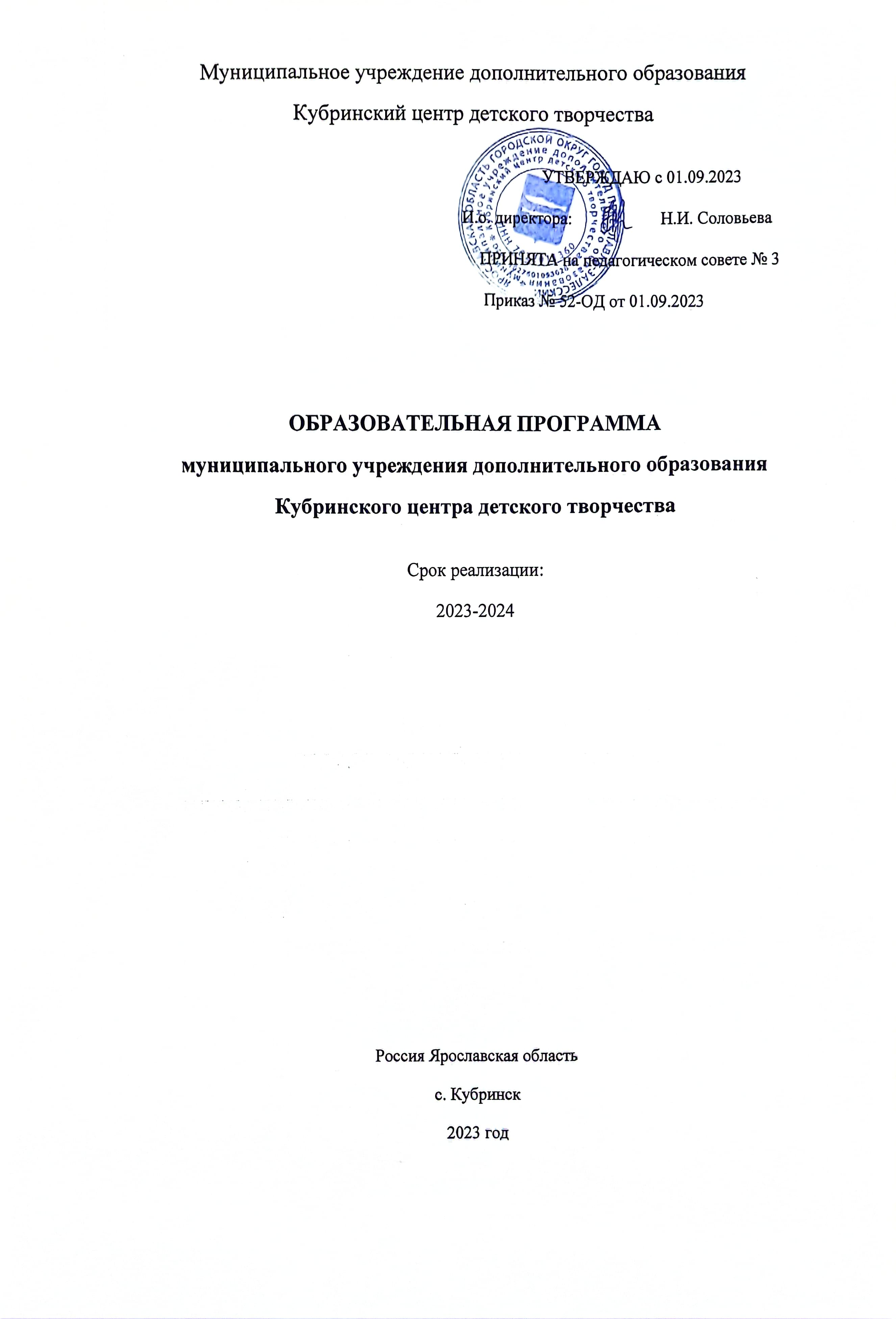 1. ОБЩИЕ ПОЛОЖЕНИЯ ХАРАКТЕРИСТИКА УЧРЕЖДЕНИЯМО ДО Кубринский ЦДТ с 06 мая 2008 года является правопреемником Муниципального образовательного учреждения Кубринского дома юного техника и Муниципального образовательного учреждения дополнительного образования детей Кубринского детского клуба Переславского муниципального округа. Местонахождение учреждения: Российская Федерация, Ярославская область, Переславский район, с Кубринск, ул. Парковая, д.1 Площадь занимаемого помещения 247,9 кв. м.Штатное расписание:Административный персонал:Директор - 1 ставкаМетодист - 1 ставкаПедагогический состав: Педагог дополнительного образования - 8 человек.Обслуживающий персонал:Уборщик служебных помещений - 1 ставка.Рабочий по комплексному обслуживанию и ремонту здания - 1 ставка.Дворник - 1 ставка.Сторож - 1 ставка.Сторож - 1 ставка.Сторож - 1 ставка.Основные направления деятельности:Художественная направленность: «Эстрадный танец» - срок реализации образовательной программы - 1 год.«Современная хореография» - срок реализации образовательной программы - 1 год.«Акварелька» - срок реализации образовательной программы - 1 год.«Мир декупажа» - срок реализации образовательной программы - 1 год.«Мастерилка» - срок реализации образовательной программы - 1 год.«Вокал» - срок реализации образовательной программы - 1 год.«Выжигание по дереву» - срок реализации образовательной программы – 1 год.«Сувенирная лавка» - срок реализации образовательной программы – 1 год.Естественнонаучная направленность:«Экологическое ассорти» - срок реализации образовательной программы - 1 год.Социально-гуманитарная направленность:«Фольклорная копилка» - срок реализации образовательной программы - 1 год.«Этикет от А до Я» -  срок реализации образовательной программы - 1 год.«Маникюр» -  срок реализации образовательной программы - 1 год.«Затейник» -  срок реализации образовательной программы - 1 год. «Игротека» - срок реализации образовательной программы - 1 год.Физкультурно-спортивная направленность:«Шашки» - срок реализации образовательной программы - 1 год.«Настольный теннис» - срок реализации образовательной программы - 1 год.«Подвижные игры» - срок реализации образовательной программы - 1 год.«Черлидинг» - срок реализации образовательной программы - 1 год.«Дартс» - срок реализации образовательной программы – 1 год.«Киберспорт» - срок реализации образовательной программы – 1 год.«Страна Игралия» - срок реализации образовательной программы – 1 год.Техническая направленность:«Лего-транспорт» - срок реализации образовательной программы - 1 год.2. Культурно-массовая работа. Досуг.Традиционные праздникиСовместная работа с социальными партнёрами.Развлекательные программы, игры, конкурсы.Тематические вечера.Каникулы (походы, экскурсии).ОСНОВНЫЕ ПРИНЦИПЫ ДЕЯТЕЛЬНОСТИ.Принцип добровольных объединений по интересам (либерально - вариативный подход).Свобода выбора занятий как нельзя лучше способствует развитию творческой активности обучающихся, даёт возможность каждому попробовать свои силы и способности, найти занятие по душе, выбрать такое творческое дело, которое наилучшим образом отвечает личным интересам и склонностям, будет способствовать их развитию.Принцип взаимного обучения.Более опытные участники творческих объединений МУ ДО Кубринского ЦДТ передают свой опыт другим («каждый должен получить знания и умения, чтобы передавать их другому»)Принцип общественной востребованности.С одной стороны, максимально отвечает личным интересам обучающихся, с другой - призван обслуживать коллективные интересы в целом, быть полезным для других людей.Принцип коммуникативности, диалогичности.Выступает в качестве, своего рода «коммуникативного моста», соединяющего обучающихся с миром общечеловеческой культуры, национальных традиций, практической мудрости.ВОПРОСЫ ВЗАИМОДЕЙСТИЯ ЦДТ С РАЗЛИЧНЫМИ ОБЪЕКТАМИ СОЦИАЛЬНОЙ И КУЛЬТУРНО-ОБРАЗОВАТЕЛЬНОЙ СРЕДЫ:совершенствование содержания и программного обеспечения дополнительного образования;обновление развития организационных форм и видов деятельности, отвечающих индивидуальным запросам детей различного возраста и их родителей;разработка и реализация разнообразных социально значимых и творческих проектов;обеспечение безопасности жизнедеятельности обучающихся;организация конкурсной и соревновательной деятельности;проведение благотворительных акций, координация деятельности, направленной на профилактику асоциального поведения подростков;содействие профессиональной ориентации обучающихся;повышение квалификации педагогических работников.ЦЕЛЕВОЙ  БЛОК.МИССИЯ МУ ДО Кубринского ЦДТ:- развитие мотиваций личности к познанию и творчеству, реализация дополнительных образовательных программ в интересах личности деятельности ребёнка;проектно-проблемный тип деятельности, который является базовой сферой развивающегося организма;дополнительность, непрерывность, системность в образовательной системе;форма реализации педагогического принципа природосообразности;условия для личностного роста, которое формирует систему знаний, конструирует более полную картину мира и помогает реализовать собственные способности и склонности ребёнка, обеспечивает органическое сочетание видов досуга с различными формами образовательной деятельности, формирует дополнительные умения и навыки в опоре на основное образование.• ЦЕЛИ И ЗАДАЧИЦЕЛЬ:Создание максимально благоприятных условий для развития способностей каждого ребёнка, воспитание свободной интеллектуально развитой, духовно богатой, физически здоровой, творчески мыслящей личности, обладающей прочными базовыми знаниями, ориентированной на общечеловеческие нравственные ценности, способной к успешной самореализации в условиях современного общества.Цели-направления:Создание условий для личностного, интеллектуального, духовного, физического развития и организации содержательного досуга детей и подростков.организация социально-педагогической поддержки обучающихся, способствующей успешной социализации подростков.Разработка содержания, методик, программ, обеспечивающих образовательный процесс в детских творческих объединениях.Осуществление инструктивно-методической работы, направленной на повышение квалификации педагогов дополнительного образования.5. Организация и проведение массовых мероприятий различного уровня и направлений.6. Осуществление социокультурной деятельности, способствующей повышению культурного потенциала села.Цели-действия:Обеспечение качественного уровня организации образовательного процесса.Создание оптимальных условий для повышения результативности творческой деятельности обучающихся МУ ДО Кубринского ЦДТ.Совершенствование методов организации культурно - досуговой деятельности.Обновление содержания и совершенствование программно-методического обеспечения дополнительного образования различных профилей на основе внедрения технологий личностно-ориентированного образования и воспитания.Создание оптимальных педагогических условий для формирования социального успеха подростков.Активизация работы с родителями посредством внедрения новых форм и направлений сотрудничества.Развитие системы управления учреждением на основе принципов самоуправления и саморазвития.Обеспечение повышения квалификации и профессионального роста педагогических                кадров.Внедрение информационных технологий в деятельность всех структурных подразделений учреждения. Обеспечение сохранности и наращивание материально-технической базы МУ ДО Кубринского ЦЦТ. Развитие системы взаимодействия ОДТ с образовательными учреждениями района в сфере воспитательной деятельности, дополнительного образования, детского общественного движения. Повышение качественного уровня организации и проведения массовых мероприятий различной направленности.ЗАДАЧИ:* о б у ч е н и я: расширить кругозор и улучшить знания обучающихся в различных образовательных областях за рамками школьных учебных программ, приобщить обучающихся к достижениям современной науки и культуры.* развития: развивать умения, навыки и творческий потенциал обучающихся в избранных видах деятельности, формировать мотивацию к познанию и самообразованию, мотивацию осознанного выбора будущей профессии.*воспитания: формировать представления об общечеловеческих ценностях, развивать навыки общей культуры, воспитывать доброту, любовь и уважение к людям, чувства патриотизма, таких качеств характера, как трудолюбие, дисциплинированность, самостоятельность, стремление к успешной личностной и социальной самореализации.МОДЕЛЬ ЛИЧНОСТИ ВЫПУСКНИКА МУ ДО КУБРИНСКОГО ЦДТ                                   Эстетическое и культурное развитие    Патриотизм, гражданственность                                                Направленность, духовность как основа                                                                                                                     личностиРЕБЕНОКЦель: личность,способная строить жизнь,достойную человека   Интеллектуальное развитие                                                                        Здоровье                                                                                                                     3. СОДЕРЖАНИЕ.ОРГАНИЗАЦИЯ.технологии образовательного процесса.Основные направления образовательного процесса.Программы дополнительного образования ориентированы на широкий спектр познавательных потребностей и интересов детей и подростков.Программы различны и по объёму, и по содержанию, классифицируются по направленностям, представленным в практической деятельности МУ ДО Кубринского ЦЦТ.Учебный план МУ ДО Кубринского ЦДТ на 2023-2024 учебный годКУЛЬТУРНО - МАССОВАЯ ДЕЯТЕЛЬНОСТЬ ДОСУГАспект: целенаправленная взаимосвязанная совокупность массовых мероприятий, организация досуга, коллективные творческие дела: дети + родители.Культурно-массовая работа в ЦДТ - целостная динамичная система, системообразующим фактором которой является цель развития личности ребёнка на основе его природных способностей и включает в себя формирование взаимоотношений в коллективе, общественной активности, эстетического вкуса, ценностных предпочтений, интеллекта и познавательной активности.Основу культурно-массовой работы и досуга составляют:* традиционные праздники.* сотрудничество с коммерческими партнёрами Переславля-Залесского.* конкурсы, игровые шоу-программы. * развлекательные программы.ТЕМАТИЧЕСКИЙ блок мероприятий предполагает:Использование наработанных технологий в ходе подготовки. Организации и проведении традиционных праздников.Обновление форм работы по нравственно-эстетическому воспитанию подростковОрганизация внутренних конкурсов, выставок, спортивных состязаний, творческих выступлений детских коллективов.РАЗВЛЕКАТЕЛЬНЫЙ блок мероприятий предполагает:Удовлетворение и развитие коммуникативных, интеллектуальных, познавательных потребностей детейОриентацию развивающейся личности на общечеловеческие ценности с учётом потребности современного общества.МЕТОДИЧЕСКОЕ ОБЕСПЕЧЕНИЕ ОБРАЗОВАТЕЛЬНОГО ПРОЦЕССА.Методическая деятельность в  Кубринском ЦДТ представляет собой систему коллективной и индивидуальной деятельности педагогов Кубринского ЦДТ по повышению своей методической подготовки и совершенствованию профессионального мастерства с целью улучшения образовательного процесса, дополнительных образовательных программ, форм и методов деятельности творческих объединений.ОСНОВНЫЕ ФУНКЦИИ МЕТОДИЧЕСКОЙ РАБОТЫ В ЦДТ:Обобщение и распространение результативного опыта педагогической деятельности педагогических работников МУ ДО Кубринского ЦДТ.Методическое обеспечение образовательного процесса в МУ ДО Кубринском ЦДТ, способствующее его эффективному осуществлению.Создание различных видов методической продукции! Информационно-методической, прикладной, способствующих распространению знаний.Обучение педагогических кадров МУ ДО Кубринского ЦДТ новым педагогическим технологиям и методике организации воспитательного процесса.Программно-методическое обеспечение досуговой деятельности.Прогнозирование путей развития МУ ДО Кубринского ЦДТ, разработка предложений и рекомендаций по повышению эффективности работы как учреждения в целом, так и детских творческих объединениях.ОСОБЕННОСТИ ОРГАНИЗАЦИИ ОБРАЗОВАТЕЛЬНОГО ПРОЦЕССА И ИСПОЛЬЗУЕМЫЕ ТЕХНОЛОГИИ.Организация образовательного процесса соответствует целям и содержанию дополнительных образовательных программ ЦДТ и строится на принципах:гуманистический характер образования - приоритет человеческих ценностей, жизни и здоровья человека, свободного развития личности, ребёнку нельзя навязывать своего мнения, надо учить ребёнка отстаивать свою точку зрения, искать истину вместе, решая разногласия мирным путём через понимание и уважение,воспитание гражданственности, трудолюбия, уважения к правам человека, любви к Родине, семье, природе,единство культурного, федерального и образовательного пространства, которое, предусматривает опору на национальные традиции, культуру, нравственные и эстетические нормы морали.Общедоступность образования, даёт ребёнку возможность самостоятельного выбора того или иного вида деятельности и менять род занятий, если что-то не удовлетворяет его потребности, интересы,Патриотизма, интернационализма, даёт ребёнку почувствовать себя гражданином своей страны, воспитывает гордость за свою страну, учит жить по законам международного права.Вариативности, - органического сочетания различных форм образовательной деятельности и видов организации досуга, который, предполагает создание условий для реализации существующих интересов у детей и пробуждение новых,Последовательности и систематичности, которая предполагает использование в течение длительного времени, например, учебного года, одних и тех же педагогических технологий, форм и методов обучения, повторяемых в новых условиях и новых вариантах, а также реализуемых с большой глубиной.ЗАНЯТИЕ - основной элемент образовательного процесса.Деятельность детей и подростков в ЦДТ организована в одновозрастных и разновозрастных объединениях по интересам (кружки), согласно Уставу учреждения.Главный принцип организации детского образовательного объединения - право свободного выбора.Обучение организуется на добровольных началах всех сторон (дети, родители, педагоги).Обучающиеся занимаются в свободное от основных учебных занятий время.Детям предоставляется возможность удовлетворения своих интересов и потребностей в
сочетании различных форм и направлений.Дети имеют право менять занятия в одном кружке на другой.Психологическая атмосфера носит неформальный, комфортный характер, не
регламентируется обязательствами и стандартами.Благоприятного режима труда и отдыха детей с учётом пожеланий родителей,
возрастных особенностей учащихся и установленных санитарно-гигиенических норм.
Дополнительное образование проходит в свободное внеучебное время и осознания
добровольного выбора детьми определённого вида деятельности, поэтому происходит не
просто «наполнение ребёнка знаниями», а максимальное развитие способностей.
Реализация совершенствование образовательного процесса осуществляется путём
внедрения современных педагогических технологий и методов.ТЕХНОЛОГИИ, ИСПОЛЬЗУЕМЫЕ ПЕДАГОГАМИ ЦДТ:-дифференциацияпо интересам (каждое творческое объединение позволяет ребёнку выявить свои
способности и задатки, удовлетворить интересы и потребности);
- индивидуализацияОрганизация учебного процесса: выбор способов, темпов, приёмов обучения обусловлен индивидуальными особенностями обучающихся:-игровыеОрганизация активизирующей деятельности обучающихся:-групповыеОрганизация совместных действий общения, взаимопонимания, взаимопомощь,
Разнообразие организационных форм образовательного процесса
обуславливает вариативность МЕТОДОВ ОБУЧЕНИЯ:Объяснительно-наглядные,Проблемные,Частично-поисковые,Исследовательские.Перечисленные методы конкретизируются по следующим ГРУППАМ:Словесныеустное изложение, рассказ, объяснение, лекция.Наглядныедемонстрация наглядных пособий, показ технических приёмов.Практическиеупражнения по выполнению приёмов работы, комплексные работы, самостоятельные работы.РЕЗУЛЬТАТИВНОСТЬ ОБРАЗОВАТЕЛЬНОГО ПРОЦЕССА.ОЖИДАЕМЫЕ РЕЗУЛЬТАТЫ.Общая результативность:Успешная работа детских объединений.Реализация образовательных программ в полном объёме.Участие коллективов ЦДТ в разноуровневых конкурсах, фестивалях, смотрах, выставках.Осуществление культурно-массовой и досуговой деятельности согласно планов и программ.Сохранение и увеличение контингента учащихся.Улучшение материально-технической базы МУ ДО Кубринского ЦДТ.ИНФОРМАЦИОННО-МЕТОДИЧЕСКИЙ И НАКОПИТЕЛЬНЫЙ ФОНД ПО РЕЗУЛЬТАТАМ ДЕЯТЕЛЬНОСТИ ЦДТ.Фотоматериалы.Грамоты, дипломы участников и победителей смотров, конкурсов, соревнований.Программы и сценарии массовых, развлекательных мероприятий.Выставки детского творчества.Тематические папки по вопросам деятельности ЦДТ.МОНИТОРИНГ образовательной деятельности.ЗАДАЧИ:Изучение результатов педагогической деятельности.Отслеживание результатов освоения знаний, умений, навыков обучающихся.Анализ результатов деятельности педагогических работников.Оказание методической помощи педагогическим работникам.    НАПРАВЛЕНИЯ МОНИТОРИНГА:Анализ содержания и качества обучения.Анализ содержания и качества воспитания.Анализ социальных условий.Анализ деятельности различных подразделений.ИНСТРУМЕНТАРИЙ МОНИТОРИНГА:Тестирование.Творческий зачёт.Зачёт по контрольным нормативам.Анкетирование.Анализ результатов участия в конкурсах, выставках, соревнованиях различного уровня наблюдения.                                                             КОНТРОЛЬ                                                                                                                                                                                                                       ИТОГОВЫЙ                                                                         ТЕКУЩИЙ	      - Открытые занятия.                                                                -  Выставка.      - Конкурсные задания.                                                            -   Конкурс.      - Наблюдение.                                                                          -   Соревнование.      - Творческое задание.                                                              -   Творческий отчет.                                   ФОРМЫ УПРАВЛЕНИЯ ОБРАЗОВАТЕЛЬНЫМ ПРОЦЕССОМПедагогический совет ЦДТ.Производственное совещание.Планёрка.Открытые занятия кружков.Родительское собрание.Заседания Управляющего Совета.Используемая литература.Закон Российской Федерации «Об образовании». - М., 2001.Асмолов А.Г. Дополнительное образование как зона ближайшего развития образования в России: от традиционной педагогики к педагогике развития/ Внешкольник, №9,1997.-с.6-8. Баль Л.В., Барканова С.В. Формирование здорового образа жизни российских подростков.Учебно-методическое пособие. - М., 2002.Бруднов А.К. Неформальное и непрерывное: о развитии дополнительного образования детей // Директор школы. - 1995. - №2.Конвенция о правах ребенка // Советская педагогика. -1991> 10.Концепция модернизации российского образования на период до 2010 года: «Вестник образования» № 3, 2002. Концепция модернизации дополнительного образования детей в Российской Федерации до 2010 года: Внешкольник. 2004г. №12. С.4-7.Карлина З.А. Выпускник школы: кто он? какой он? - Классный руководитель, 1997,1, с. 3-10.Стремление формировать свою среду, свои действия по эстетическим, этическим, культурным критериям воспитывать чувства эмоциональной сферы – чуткость и видение прекрасного, гармонию, красоту, комическая, лирическое. От воспитания любви к родному краю.К формированию гражданского самосознания, ответственности за судьбу Родины.Формирование гуманистических              отношений к окружающему миру, приобщение к общечеловеческим                ценностям.Формирование целостной картины мира, развитие познавательных способностей Формирование стремления к здоровому образу жизни, осознание здоровья как одной из главных жизненных ценностей.№ п/п Наименование программы Срок реализацииХарактеристика программыХудожественная направленностьХудожественная направленностьХудожественная направленностьХудожественная направленностьЭстрадный танец 1 годПрограмма предполагает использование классического, народного и современного музыкального материала, чтобы постоянно обогащались музыкальные впечатления воспитанников, воспитывался эстетический вкус на лучших образцах музыкального искусства. Реализация этой программы в сочетании с практической концертной деятельностью приводит к развитию творческих способностей у детей, освобождению от физических и психических зажимов, к получению воспитанниками навыков импровизации и педагогической практики.Современная хореография1 годТанец – вид искусства, где художественный образ воплощается через музыкально-организованное движение. Особенность искусства танца в том, что содержание любого танцевального произведения раскрывается через пластику человеческого тела. Пластическая природа танца через своеобразную и сложную технику этого искусства раскрывает внутренний мир человека, его лирико-романтические отношения, героические поступки, показывает национальную, стилевую и историческую принадлежность. Хореография как сценическое искусство имеет свою специфику и, следовательно, свою систему воспитания и обучения, она очень актуальна в современном мире в силу того, что потребность в движении генетически заложена в человеческом организме и обусловлена всем ходом его эволюционного развития. Врачи-физиологи утверждают, что без движения человек не может быть абсолютно здоровым. Регулярные занятия способствуют улучшению циркуляции крови и снабжению тканей организма кислородом, повышению мышечного тонуса.  С  точки зрения медицины танцы – это лекарство от стрессов и депрессий, а также профилактика таких заболеваний, как гипертония и ишемическая болезнь сердца.    Акварелька1 годПрограммой предусмотрено, чтобы каждое занятие было направлено на овладение основами изобразительного искусства, на приобщение обучающихся к активной познавательной и творческой работе. Процесс обучения изобразительному искусству строится на единстве активных и увлекательных методов и приемов учебной работы, при которой в процессе усвоения знаний, законов и правил изобразительного искусства у школьников развиваются творческие начала.   Мир декупажа1 годПрограмма «Мир Декупажа» является разноуровневой. Это предполагает реализацию параллельных процессов освоения содержания программы на его разных уровнях углублённости, доступности и степени сложности, исходя из диагностики и стартовых возможностей каждого из участников рассматриваемой программы.Мастерилка1 годПрограмма является модифицированной. Образовательный процесс строится в соответствии с возрастными психологическими возможностями и особенностями детей, что предполагает возможную необходимую коррекцию времени и режима занятий.Основная форма проведения – комбинированное занятие, которое состоит из теории и практики. При изготовлении поделок обучающиеся получают возможность проявить своё творчество, изобретательность, фантазию. Занятия открывают детям представление о красоте и гармонии.Вокал1 годДополнительная общеобразовательная общеразвивающая программа дополнительного образования детей «Вокал» является (модифицированной) и имеет художественную направленность. Современная образовательная среда - это условия, в которых каждый ребенок развивается соразмерно своим способностям, интересам и потребностям. В России уделяется огромное внимание развитию эстетического образования детей и подростков. На это направлена деятельность сети учреждений дополнительного образования, школ искусств, Дворцов Творчества детей и молодежи, клубов и студий. Человек наделен от природы особым даром – голосом. Именно голос помогает человеку общаться с окружающим миром, выражать свое отношение к различным явлениям жизни. Певческий голосовой аппарат – необыкновенный инструмент, таящий в себе исключительное богатство красок и различных оттенков. Пользоваться певческим голосом человек начинает с детства по мере развития музыкального слуха и голосового аппарата.       Выжигание по дереву1 годВыжигание по дереву – искусство, пришедшее к нам из глубины веков. В той или иной форме выжигание по дереву можно встретить в культуре любого народа. Первые предметы быта, украшенные выжженным узором, датируются приблизительно 700 годом до нашей эры и обнаружены в Перу. В средние века в Европе выжигание стало уже не только формой народного творчества, но и действительно искусством. Им занимались многие знаменитые художники.      В старину для выжигания использовали специальные заточенные под определённый узор клейма или металлические стержни, которые накаляли докрасна. На деревянных панелях домов, балках, ставнях часто выжигали раскалённой кочергой или шпагой.         В ХХ веке появились первые электрические приборы для выжигания. В наше время применяют многие способы выжигания: пиротипию (горячее печатание), пирографию (горячее рисование), выжигание в горячем песке или на открытом пламени, на солнце увеличительным стеклом, выжигание кислотами, трением на токарном станке.«Сувенирная лавка»1 годИз всего многообразия видов творчества декоративно-прикладное является, наверное, самым популярным. Оно непосредственно связано с повседневным окружением человека и призвано эстетически формировать, оформлять быт людей и среду их обитания. Оглянувшись вокруг, можно заметить, что предметы декоративно-прикладного искусства вносят красоту в обстановку дома, на работе и в общественных местах. С давних времен огромная часть изделий создавалась в домашних условиях. Женщины ткали полотно, шили одежду, вязали, создавали прекрасные картины. За все эти годы человечество собирало по крупицам опыт искусных мастеров, передавая и совершенствуя его от поколения к поколению. Интерес к отдельным ремеслам то ослабевал, то вновь возрастал, немало появлялось ремесел новых, а некоторые забылись навсегда. Декоративно-прикладное искусство обогащает творческие стремления детей преобразовывать мир, развивает в детях нестандартность мышления, свободу, раскрепощенность, индивидуальность, умение всматриваться и наблюдать, а также видеть в реальных предметах декоративно-прикладного искусства новизну и элементы сказочности. В процессе создания предметов декоративно-прикладного искусства у детей закрепляются знания эталонов формы и цвета, формируются четкие и достаточно полные представления о предметах декоративно-прикладного искусства в жизни. Программа предполагает возможности обучения детей с ограниченными возможностями здоровья (ОВЗ) в составе общей группы с нозологиями: глухие, слабослышащие и позднооглохшие, нарушение речи, нарушение эндокринной системы.Естественнонаучная направленностьЕстественнонаучная направленностьЕстественнонаучная направленностьЕстественнонаучная направленностьЭкологическое ассорти         1 годПрограмма направлена на формирование и развитие интереса младших школьников к природе, даёт им первоначальные представления о способах изучения и исследования природы.Главная особенность освоения содержания программы – применение игровых форм, творческих практических заданий, освоение детьми элементарными способами естественнонаучного познания природы, которые помогают осмыслить полученные знания о растениях, животных, взаимосвязях в природе. Все предлагаемые практические задания разработаны с опорой на познавательный интерес.Социально-гуманитарная направленностьСоциально-гуманитарная направленностьСоциально-гуманитарная направленностьСоциально-гуманитарная направленностьФольклорная копилка  1 годПрограмма является вариативной, комплексной, разноуровневой, то есть при возникновении необходимости допускается корректировка содержания и форм занятий, времени прохождения материала и т.д.Программа предлагает решение образовательных, воспитательных и развивающих задач с учетом возрастных и индивидуальных особенностей развития воспитанников.Программа рассчитана на один год обучения – 144 часа, (сентябрь – май 36 учебных недель) для детей старшей группы детского сада 5-7 лет.Этикет от А до Я1 годНаправленность данной дополнительной общеобразовательной программы: социально-гуманитарная. Направление – детский этикет.Игра, обыгрывание жизненных ситуаций, выполнение некоторых упражнений и заданий – это практические методы, широко используемые на занятиях по Этикету.Часто используется такой прием, как создание проблемной ситуации. Программа “Искусство общения и культура поведения школьника” предусматривает практические занятия, которые вызывают у детей огромный интерес, желание сделать что-то своими руками, формируют необходимые умения и навыки. На практических занятиях дети представляют себя в магазине, парке, дома, в гостях и т.д., учатся выполнять необходимые в таких ситуациях правила поведения (обыгрывая их).Маникюр1 годВ новых социально-экономических условиях востребованными являются профессионально-мобильные, профессионально-самостоятельные и профессионально-компетентные специалисты. Это значит, что в процессе обучения необходимо развивать именно эти качества у обучающихся. По сути получаемой подготовки – это практико-ориентированные специалисты, владеющие устойчивыми умениями и навыками, умеющие осваивать новое, оценивать результаты своей деятельности, обладающие гибким мышлением. Одним из примеров практико-ориентированных курсов является программа дополнительного образования детей «Маникюр».Слово «маникюр» произошло от латинского manus, что в переводе означает «рука», и сuге — «уход». В современном понимании маникюр — это не только красивые ногти, но и лечебно-восстановительные процедуры, уход за кожей рук. Женщина во все времена стремилась быть красивой. Понятие «красота» традиционно рассматривается с различных точек зрения. Одна из них – забота о физической внешности, что особенно актуально в подростковом возрасте. Физическая красота несет в себе потенциал формирования личности взрослеющего человека. Красота развивает эстетический и художественный вкус, прививает чувство гармонии, такта, меры, учит критически оценивать себя и стремиться к самосовершенствованию.Затейник1 годДополнительная общеобразовательная программа «Затейник» имеет социально – гуманитарную направленность и рассчитана на обучение детей 10-15 лет, основным навыкам организаторского дела. Программа развивает коммуникативные функции в общении между детьми разных возрастных групп и взрослыми людьми, способствует общекультурному развитию детей, формирует воображение и творческую активность, готовит к профессиональной деятельности.Игротека 1 годДополнительная общеобразовательная общеразвивающая программа дополнительного образования детей «Игротека» дает возможность расширить и углубить практические умения, повышает уровень языковой культуры, создает условия для развития логического мышления и пространственных представлений обучающихся.Настольная, интеллектуальная игра заставляет думать, проверять и развивать свои способности, включает ребенка в соревнование с другими. Участие детей в игре способствует их самоутверждению, развивает настойчивость, стремление к успеху и другие полезные мотивационные качества.Физкультурно – спортивная направленностьФизкультурно – спортивная направленностьФизкультурно – спортивная направленностьФизкультурно – спортивная направленностьШашки1 годИнтеллектуальная игра “шашки” является одним из наиболее распространенных видов спорта в нашей стране и в мире. Этой старинной, подлинно народной игре, посвящают свой досуг миллионы людей различных возрастов и профессий. Игра в шашки вырабатывает объективность мышления, тренирует память, воспитывает настойчивость, смекалку, трудолюбие, целеустремленность, точный расчет, формирует характер, зарождает в человеке творческое начало. Игра в шашки помогает ребенку быстрее адаптироваться к школьным условиям, легче усвоить учебный материал. Игра в шашки развивает память и усидчивость, способность предвидеть и находить нестандартные решения.Настольный теннис 1 годОбразовательная программа разработана на продуктивной идеи о том, что только непрерывная систематическая подготовка детей делает интерес к такому виду спорта, как теннис, устойчивым, формирует привычку укреплять свое здоровье, создает потребность в двигательной активности, делает здоровье стилем жизни.Занятия в секции имеют свои особенности, отличаясь от уроков физкультуры в школе. Основное отличие заключается в самой природе учреждения дополнительного образования – это добровольность, заинтересованность в получении знаний, а также возможность занятий для детей с различным уровнем начальной физической подготовленности, отсутствие конкурсного отбора для поступления в объединение.   «Дартс»1 годДартс – увлекательный и полезный вид спорта, занятия которым помогают забыть о плохом самочувствии, повысить самооценку и уверенность в себе. Тренировки не только приносят моральное удовлетворение, но и способствуют развитию физических качеств, повышают общую выносливость, улучшают координацию движений, внимание, память.Программа разработана в муниципальном учреждении дополнительного образования Кубринском центре детского творчества (сокр. – МУ ДО Кубринский ЦДТ) Переславского района согласно требованиям основных нормативно-правовых документов федерального уровня и рекомендациям федерального и регионального уровня по разработке дополнительных общеобразовательных программ.«Киберспорт»    1 годВ соответствии с приоритетами программы дополнительного образования детей одним из наиболее важных направлений являются интеллектуальные виды деятельности, среди которых важное место занимает киберспортивные соревнования. Киберспорт – это вид соревновательной деятельности и специальной практики подготовки к соревнованиям на основе компьютерных и/или видеоигр, где игра предоставляет среду взаимодействия объектов управления, обеспечивая равные условия состязаний человека с человеком или команды с командой.В интеллектуальных программах, в том числе и в киберспорте требуются те же качества, которые ценятся и в традиционных: - профессионализм,- целеустремлённость, - инициативность, - дисциплинированность, - решительность,- смелость, - выдержка и воля к победе.Подвижные игры1 годОтличительной особенностью данной программы является то, что она интегрирует в себе содержание, способствующее не только физическому развитию ребенка, но и знания фольклора, способствующие освоению культурного наследия русского народа.Подвижные игры являются лучшим средством активного отдыха после напряжённой умственной работы. Игровая деятельность развивает и укрепляет основные группы мышц и тем самым способствует улучшению здоровья. Движения, входящие в подвижные игры, по своему содержанию и форме очень просты, естественны, понятны и доступны восприятию и выполнению. Также отличительной чертой данной программы является ее практическая значимость на уровне индивидуума, школы, социума.Черлидинг1 годПрограмма направлена на формирование устойчивых мотивов и потребности к регулярным занятиям физической культурой и спортом, целостном развитии физических и психических качеств, морально волевых качеств, социализации и адаптации школьников к современным требованиям и условиям жизни российского общества.«Страна Игралия»1 годИгра - самая любимая и естественная деятельность младших дошкольников, отвечающая их жизненно важным потребностям. Подвижные игры благоприятно влияют на весь организм ребёнка в целом. Радость и удовольствие сопровождают интересную, активную и доступную для ребёнка игру, она захватывает малыша, оказывая положительное влияние на общее физическое развитие. Подвижные игры вырабатывают у детей также лидерские качества, упорство, здоровое желание быть лучше других. В настоящее время большое значение уделяется формированию физически здорового, активного, гармонически развитого человека, начиная с периода дошкольного детства. В дошкольной педагогике особое внимание во все времена уделялось подвижным играм, которые- являются инструментом познания окружающего мира,- способствуют правильному физическому развитию организма,- вызывают у детей большой эмоциональный отклик,- отвечают их жизненно важным потребностям,- помогают безболезненно включаться в учебную работу,- вырабатывают лидерские и организаторские качества,- развивают коммуникативные способности,- формируют личностные качества (выносливость, волю и т.д.Дополнительная общеобразовательная общеразвивающая программа «Страна Игралия» представляет собой модель организации образовательного процесса, ориентированного на физическое развитие учащихся дошкольного возраста в процессе участия в подвижных играх с учетом их индивидуальных особенностей.Техническая направленностьТехническая направленностьТехническая направленностьТехническая направленностьЛего-транспорт1 годДополнительная общеобразовательная общеразвивающая программа «Лего-транспорт» представляет собой модель организации образовательного процесса, ориентированного на знакомство учащихся с миром транспортной техники и на развитие навыков лего-конструирования в процессе лего-стилизации моделей транспортной техники. Содержание данной программы обусловлено необходимостью решения проблемы социально – педагогической реабилитации детей с ограниченными возможностями здоровья (ОВЗ) и направлена на создание благоприятных условий для их творческой деятельности и самореализации.№Наименованиедополнительной образовательной программыКол-во обучающихся, возрастКол-во часов в неделюКол-во лет обучения, кол-во часов в учебном году по годам обученияТип программы«Эстрадный танец»9 чел.7-10 лет6 ч.1 год1 г.об. - 216 ч.Модифици-рованная«Современная хореография»11 чел.10-15 лет2 ч.1 год1 г.об. - 72 ч.Модифици-рованная«Акварелька»13 чел.7-10 лет6 ч.1 год1 г.об. - 216 ч.Модифици-рованная«Мир декупажа»15 чел.9-15 лет6 ч.1 год1 г.об. - 216 ч.Модифици-рованная«Мастерилка»17 чел.7-10 лет6 ч.1 год1 г.об. - 216 ч.Модифици-рованная«Вокал»12 чел.9-17 лет6 ч.1 год1 г.об. - 216 ч.Модифици-рованная«Сувенирная лавка»13 чел.7-10 лет2 ч.1 год1 г.об. - 72 ч.Модифици-рованная«Выжигание по дереву»17 чел.8-17 лет6 ч.1 год1 г.об. - 216 ч.Модифици-рованная«Экологическое ассорти»13 чел.5-7 лет4 ч.1 год1 г.об. - 144 ч.Модифици-рованная«Фольклорная копилка»13 чел.5-7 лет4 ч.1 год1 г.об. - 144 ч.Модифици-рованная«Этикет от А до Я»13 чел.5-7 лет4 ч.1 год1 г.об. - 144 ч.Модифици-рованная«Маникюр»13 чел.12-18 лет6 ч.1 год1 г.об. - 216 ч.Модифици-рованная«Затейник»13 чел.10-15 лет6 ч.1 год1 г.об. - 216 ч.Модифици-рованная«Игротека»16 чел.10-15 лет6 ч.1 год1 г.об. - 216 ч.Модифици-рованная«Шашки»17 чел.7-17 лет6 ч.1 год1 г.об. - 216 ч.Модифици-рованная«Настольный теннис»18 чел.7-17 лет6 ч.1 год1 г.об. - 216 ч.Модифици-рованная«Дартс»13 чел.10-17 лет4 ч.1 год1 г.об. - 144 ч.Модифици-рованная«Киберспорт»13 чел.14-18 лет4 ч.1 год1 г.об. - 144 ч.Модифици-рованная«Подвижные игры»14 чел.11-17 лет6 ч.1 год1 г.об. - 216 ч.Модифици-рованная«Черлидинг»13 чел.8-17 лет6 ч.1 год1 г.об. - 216 ч.Модифици-рованная«Страна Игралия»13 чел.5-7 лет2 ч.1 год1 г.об. - 72 ч.Модифици-рованная«Лего-транспорт»16 чел.7-9 лет4 ч.1 год1 г.об. - 144 ч.Модифици-рованная№ п/п Наименование программыРезультатыХудожественная направленностьХудожественная направленностьХудожественная направленностьЭстрадный танец По окончании обучения дети будут:Знать:- основы истории танца;- особенности репертуара профессиональных ансамблей;- единые требования по правилам поведения в танцевальном зале, на сцене;- требования к внешнему виду на занятиях;- музыкальные размеры, темп и характер музыки;- хореографические термины изученных элементов;- классические позиции рук и ног (1,2,3) и их названия;- постановку спины и головы. Уметь:- выполнять различные движения в соответствии с характером танца;- работать в ансамбле;- уметь танцевать сольные партии;- повторить заданный ритм хлопками, упражнениями;- владеть корпусом во время исполнения движений;- ориентироваться в пространстве; - координировать движения;-исполнить хореографический этюд в группе;- перестраиваться в зале по заданию педагога, ориентироваться в названиях и терминах, делать поклон;- простейшие движения народных танцев: подскоки, присядка, галоп, шаг по 1-й позиции, «ковырялочка», гармошка, топотушки по диагонали (на plie).  Владеть:- основными элементами классического танца;- характерными элементами русского народного и национальных    танцев;- сложными техническими элементами танца;- основами актерского мастерства;- умением держаться на сцене;- полностью освоить репертуар ансамбля.Современная хореографияВ результате обучения по программе учащиеся будут знать:-	специальную терминологию;-	основные сведения по истории современного танца;-	основные стили и жанры современной хореографии;-	основы техники исполнения движений джаз танца, танца модерн, современных молодежных направлений танца;-	современные формы, стили и техники танца.Учащиеся будут уметь:-	исполнять основные движения современного танца;-	грамотно подходить к изучению лексики разных жанров и стилей современного танца;-	использовать знания современного лексического материала в хореографических произведениях коллектива;-	отражать в танце особенности исполнительской манеры разных стилей современной хореографии;-	исполнять движения и комбинации артистично и музыкально.    АкварелькаОбучающиеся должныЗнать:-	названия основных и составных цветов;-	разнообразные, изобразительные приемы;-	необходимые для рисования принадлежности и материалы; -	понимать значение терминов;-	материалы: краски, палитра, композиция, художник, линия, орнамент, аппликация, симметрия, асимметрия, композиция, силуэт, пятно, роспись.-	изобразительные основы декоративных элементов;-	материалы и технические приёмы оформления;-	названия инструментов, приспособлений.Уметь:-	пользоваться инструментами: карандашами, кистью, палитрой;-	работать с различными предметами и материалами;-	полностью использовать площадь листа, крупно изображать предметы;-	подбирать краски в соответствии с настроением рисунка;-	владеть основными навыками использования красного, жёлтого, синего цветов их смешением;-	моделировать художественно выразительные формы геометрических и растительных форм;-	создавать четкие образы.Иметь:-	эстетические ценности личности обучающегося, креативность, усидчивость, интерес к изобразительному искусству; обогатить духовно-нравственный опыт детей;-	цветоощущения, зрительной памяти, художественно-творческой активности,  художественных способностей, фантазии.   Мир декупажаК концу обучения дети будут знать:-	правила безопасности труда при работе с ножницами;-	как самостоятельно организовывать своё рабочее место в зависимости от характера выполняемой работы;-	основные инструменты и материалы, необходимые для работы в технике декупаж;-	историю декупажа;-	названия основных техник декупажа;-	как планировать предстоящую практическую работу;-	правила пользования специальным оборудованием;-	значения терминов;декупаж, декор, композиция, дизайнер, красители, лаки, грунт, замысел, основа для декупажа, пластик, декоративная композиция, панно;o	как использовать основные приемы декупажа.К концу обучения дети будут уметь:-	подбирать и готовить нужные инструменты и материалы соответственно стилю и технике;-	пользоваться инструментами и материалами: красками, кистью, лаками, поролоновыми тампонами, наждачной бумагой;-	создавать на заданную тему декоративные панно в круге, квадрате;-	выделять и называть детали и части изделия, их форму, взаимное расположение, определять способы соединения деталей;-	владеть различными приемами обработки поверхностей (работа грунтом, красками, лаком);-	оформлять готовые изделия;-	определять качество выполняемых работ и изготавливаемых изделий.МастерилкаПо окончанию обучения обучающиеся будут:Знать: -	правила техники безопасности;-	название ручных инструментов, материалов, приспособлений;-	правила разметки по шаблону, линейке;-	виды аппликации;-	название и назначение различных материалов.Уметь:-	рационально организовать рабочее своё место;-	соблюдать правила техники безопасности;-	анализировать под руководством педагога изделие (определять его назначение, способы соединения деталей, последовательность изготовления);-	экономно размечать материалы с помощью шаблона;-	оформить свою работу.ВокалК концу обучения дети будут знать:-	строение артикуляционного аппарата; -	особенности и возможности певческого голоса; -	гигиену певческого голоса.К концу обучения дети будут уметь:- правильно дышать;- делать небольшой спокойный вдох, не поднимая плеч;- петь короткие фразы на одном дыхании;- в подвижных песнях делать быстрый вдох;- петь без сопровождения отдельные попевки и фразы из песен; - петь легким звуком, без напряжения. К концу обучения дети будут владеть:- навыками критической оценки своего исполнения.Выжигание по деревуПо окончании курса обучающиеся должны Знать:- правила безопасности работы с инструментами;- виды и свойства материалов и инструментов;- технологию выжигания;- основы композиции и цветоведения.Уметь:- работать с материалами и инструментами для выжигания, соблюдая правила ТБ;- выбирать способы оформления и выжигания работы;- оформлять плоские изделия по образцу и замыслу;- контролировать качество работы, устранять дефекты.Владеть:- техниками и приемами выжигания по дереву;- самостоятельно выполнять несложные изделия.Сувенирная лавкаК окончанию обучения, обучающиеся должны овладеть следующими результатами:Знать:- правила безопасности работы с инструментами; - необходимую в процессе работы терминологию; - базовые формы и условные обозначения;- различные техники и технологии изготовления поделок из различных материалов.Уметь:-  пользоваться инструментами и приспособлениями;- развить фантазии, образного мышления, воображения, креативные способности, пробуждать любознательность в области народного, декоративно-прикладного искусства, технической эстетики, архитектуры; - вырабатывать устойчивую заинтересованность в творческой деятельности, как способа самопознания и познания мира;- формировать личностные качества (ответственность, исполнительность, трудолюбие, аккуратность).Естественнонаучная направленностьЕстественнонаучная направленностьЕстественнонаучная направленностьЭкологическое ассорти         К концу обучения по программе «Экологическое ассорти» обучающиеся будут Знать:- создание атмосферы взаимопонимания и поддержки;- природные явления и их взаимосвязь;- правила поведения на природе на основе осознанного бережного отношения к ней.Уметь: - доступные способы естественнонаучного познания природных объектов; - организовывать свободное общение через включение в общую деятельность.Социально-гуманитарная направленностьСоциально-гуманитарная направленностьСоциально-гуманитарная направленностьФольклорная копилка Обучающиеся будутЗнать:-	Героев русского народного фольклора, произведений изобразительного искусства;-	представление о русской национальной одежде и обуви;-	представление о старинных предметах быта и их назначении.Уметь:•	Бережно относится к предметам быта, произведениям народного творчества;•	рассказывать русские народные сказки, потешки, заклички;•	проявлять интерес к русской национальной культуре.                                         Этикет от А до ЯК концу обучения по программе обучающиеся будутЗнать: - терминологию относящуюся к правилам этикета;- навыки общения в различных жизненных ситуациях. Уметь:- Быть в мире с собой;- развивать навыки самоконтроля;- воспитать чувства взаимоуважения.МаникюрЗнать: - технику безопасности, как правильно вести себя и обращаться с острыми инструментами; - современные тенденции и техники в уходе за руками, дизайне ногтей.Уметь:- выполнять различные виды маникюра с соблюдением требований техники безопасности;- владеть культурой делового и дружеского общения со сверстниками и взрослыми.ЗатейникОжидаемые результаты и способы их проверки. Формы подведения итогов.Личностные:К концу обучения по данной программе обучающиеся:Уважительны к товарищам.Имеют чувство ответственности.Умеют активно общаться.Скромны.Дружелюбны к соперникам.Способны работать в коллективе.Стремятся к личностному творческому росту.Метапредметные:Стремятся быть внимательными, наблюдательными.Способны подражать.Стремятся проявлять фантазию в играх.Проявляют интерес к участию в общих делах.Могут быть внимательными и наблюдательными.Стараются адекватно оценивать свои возможности при выполнении творческих заданий. Стремятся к самостоятельному выполнению заданий.Предметные:Знать основы построения диалога.Знать правила ведения беседы.Знать приемы использования подручных средств для изготовления деталей костюмов. Знать правила построения игры.Знать отличительные особенности актерского мастерства.Знать методы использования мимики и пантомимики.Знать способы построения диалога и монолога.Уметь изготавливать реквизит и атрибуты.Основными формами подведения итогов реализации программы являются:-	проведение разовых игровых программ для переменного состава детей;-	конкурсные игровые программы в форме брей-рингов, викторин, турниров и т.д. по заданной тематике;-	праздники, куда могут входить разовые игры, конкурсы, аттракционы, театрализованные выступления;-	игры-спектакли;-	концертные выступления с элементами игры.Для диагностики и фиксации результатов работы по программе могут быть применены следующие способы:-	диагностические таблицы;-	карты личностного роста.Игротека Ожидаемые результаты:К концу года обучающийся  должен уметь:•	проявлять умение взаимодействовать и ладить со сверстниками в совместной игре; •	 придерживаться игровых правил в разученных играх; •	проявлять интерес к участию в народных и совместных играх; •	 иметь представление об истории возникновения игр и игровых атрибутов;•	самостоятельно выбрать необходимый реквизит, атрибуты для проведения игры;•	самостоятельно изготовить простейшие атрибуты для разученных игр; •	 объяснить правила и ход игры, самостоятельно провести, организовать каждую из разученных игр;•	самостоятельно выбрать игру, подходящую для определенных условий, ситуации и интересов.•	работать в паре, малых группах, выполнять различные роли (лидера, исполнителя) •	 договариваться, приходить к общему решению в совместной деятельности; •	выделять существенные признаки предметов; •	сравнивать между собой предметы, явления; •	обобщать, делать несложные выводы;•	классифицировать явления, предметы;•	определять последовательность событий;•	судить о противоположных явлениях;•	 давать определения тем или иным понятиям;•	 выявлять функциональные отношения между понятиями; •	 выявлять закономерности и проводить аналогии. К концу года обучающийся должен знать:•	знать названия и правила игр, необходимые зачины и считалки, разучивание которых предусмотрено программой; роль ведущего или водящего, отведенную в игре.Физкультурно – спортивная направленностьФизкультурно – спортивная направленностьФизкультурно – спортивная направленностьШашкиК концу первого года обучения обучающиеся будутЗнать: - основные правила шашечной игры;- основы теории шашечной игры (дебюта, миттельшпиля, эндшпиля);- об эффективности собственных логических умозаключений;- о пользе дисциплинированности, усидчивости в игровом процессе.Уметь: - играть в шашки;- проявлять способность к совмещению полученных знаний;- концентрировать внимание, сосредотачиваться на поставленной задаче.Настольный теннис В результате освоения программы обучения теннисной игре дети приобретают следующие знания, практические умения и навыки:- умеют профессионально обращаться с ракеткой, пользуясь несколькими хватками;- знают и умеют выполнять нормативы по общей физической подготовке;- умеют играть с партнером через сетку и использовать в игре все изученные приемы;- знают историю спорта вообще и тенниса в частности;- умеют играть на счет и судить соревнования по теннису;- могут продолжать свои занятия самостоятельно (цель занятия ставит педагог);- умеют применять спортивные и медицинские знания;- могут участвовать в районных соревнованиях. Основными результатами выполнения программы являются:- укрепление здоровья детей;- рост физических и спортивных показателей у каждого воспитанника в течение одного этапа занятий;- проявление устойчивого интереса к занятиям спортом и физической культурой;- навыки самостоятельных занятий;- воспитание культуры здорового образа жизни;- воспитание волевых и нравственных качеств личности.ДартсОбучающиеся по окончании обучения должны знать: - и неукоснительно соблюдать правила безопасности занятий по игре в Дартс; - основы техники метания дротиков; - правила игр. должны уметь: - правильно держать дротик и выполнять стойки при броске; - выполнять броски в заданные сектора мишени;  - вести счет и заполнять протоколы игр; - организовывать место занятий, устанавливать и убирать оборудование; - самостоятельно выполнять учебные упражнения.Киберспортзнать:- системные требования к аппаратуре для компьютерных игр;- совместимость комплектующих компьютера, согласование параметров одних устройств с другими;- ассортимент современных игровых аксессуаров, их технические характеристики и особенности, способы и приёмы их детальной настройки;- программы для голосового общения, принципы работы, настройки и особенности использования;- основные классы компьютерных игр;- основные принципы командных соревновательных киберспортивных дисциплин различных направлений.уметь:- настраивать аппаратуру компьютера под игры;- выполнять настройку и калибровку игровых аксессуаров;- создавать аккаунт;- устанавливать, и настраивать программы для голосового общения.           Главным результатом реализации программы является развития коммуникативных навыков и положительной социализации подростков.Подвижные игрыЛичностные результаты•     оценивать поступки людей, жизненные ситуации с точки зрения общепринятых норм и ценностей; оценивать конкретные поступки как хорошие или плохие;•     умение выражать свои эмоции;•     понимать эмоции других людей, сочувствовать, сопереживать.Метапредметными результатами является формирование универсальных учебных действий (УУД).Регулятивные УУД: определять и формировать цель деятельности с помощью учителя; проговаривать последовательность действий во время занятия; учиться работать по определенному алгоритму.Познавательные УУД: умение делать выводы в результате совместной работы класса и учителя.Коммуникативные УУД: умение оформлять свои мысли в устной форме   слушать и понимать речь других; договариваться с одноклассниками совместно с учителем о правилах поведения и общения и следовать им; учиться работать в паре, группе; выполнять различные роли(лидера исполнителя).ЧерлидингВ результате освоения данной программы обучающиеся будут знать:- историю развития черлидинга; - правила техники безопасности; - кодекс черлидеров; - понятия и термины, связанные с черлидингом;- содержание программ «ЧИР-ДАНС»; - основные обязательные элементы черлидинга (базовые положения кистей рук, чир-прыжки, лип-прыжки, станты и др.) и технику их исполнения. Уметь:- отличать черлидинг от других видов спорта (спортивной акробатики и гимнастики, аэробики); - выполнять самостраховку и страховку во время исполнения акробатики, поддержек;- выполнять кодекс черлидеров;- ориентироваться в видах программах черлидинга, танцевальных жанрах, акробатических упражнениях; - осуществлять поиск информации о здоровом образе жизни, черлидинге; - выполнять технически правильно основные элементы черлидинга (базовые положения кистей и рук, стойки, чир-прыжки, лип-прыжки и др).Страна Игралия- учащиеся будут знать название, историю, терминологию, правила подвижных игр;- учащиеся приобретут навыки организации, проведения и участия в подвижных играх с учетом различных факторов: место и условия проведения, количество и возраст участников и т.д.;- у учащихся будут формироваться морально-волевые (внимание, ловкость, быстрота реакции) и личностные качества (доброжелательность, умение работать в команде).Техническая направленностьТехническая направленностьТехническая направленностьЛего-транспортобучающиеся будут знать:- основные приемы конструирования; - способы и приемы соединения деталей;- правила техники безопасности; - основные виды архитектурных строений; - основные виды механизмов и техники;- основные приемы технического лего-конструирования, среди них: простая кладка, ступенчатая кладка, перекрытие и т.п.;обучающиеся будут уметь:- читать графические изображения;- собирать макеты различных строений и технических устройств, внешне напоминающие оригиналы; - строить некоторые движущиеся механизмы;- создавать реально действующие модели;- демонстрировать работу моделей; - конструировать и программировать модель, автономно выполняющую несложные задания;- обучающиеся приобретут навыки технического лего-конструирования на примере конструирования моделей наземного, воздушного, водного и космического транспорта;- у обучающихся будет сформирована внимательность (устойчивость и концентрация внимания).Совершенствования деятельности педагогического коллектива.Повышение мастерства педагогических кадров 